По Нальшанскому краю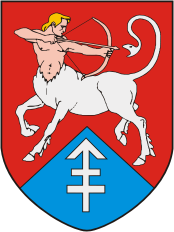 Крево – Боруны – Гольшаны – Воложин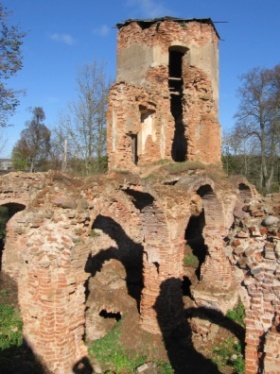 За дополнительную плату: Обед в кафе или ресторанеПродолжительность экскурсии: 10 ч.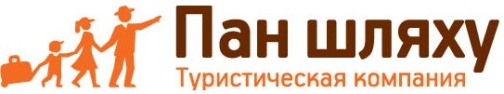 Протяжённость маршрута: 280 км.. Минск, ул. Калинина, д. 7, офис 51Тел. 280-98-72, 280-83-52, МТС 8-029- 5177-179, VELCOM  8-029-6176-000E-mail: pan5@tut.byСайт: www.pan-s.by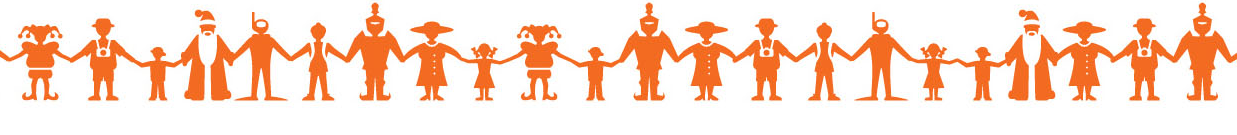 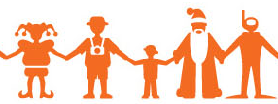 Северо-запад Беларуси – край, где можно ощутить атмосферу белорусской старины, пройти по следам истории Великого княжества Литовского. Стены Кревского замка помнят подписание исторической Кревской унии четырнадцатого века, заточение и побег великого князя Витовта. Об эпохе барокко рассказывают костёлы в Борунах и Гольшанах. Призрачная тень Белой Дамы бродит по галереям бывшего францисканского монастыря и руинам "Чёрного замка Ольшанского", о котором писал Владимир Короткевич. В Воложине сохранился ансамбль классической застройки начала девятнадцатого века.Организация: Сбор:вВыезд:                      -//-вВозвращение:                      -//-вАвтобус:Экскурсовод:Дорога до Крево (2 часа). Путевая информация; 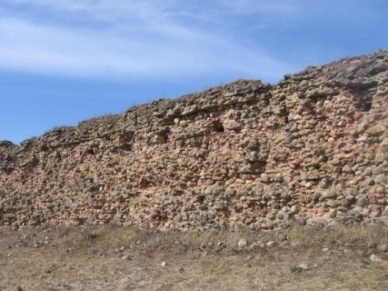 Осмотр руин Кревского замка, Княжеской башни, где были заточены великие князья Кейстут и Витовт;Переезд в Боруны;Осмотр костёла святых Петра и Павла с чудотворным образом Борунской Божьей Матери;Переезд в Гольшаны;Экскурсия по Гольшанам: характерная местечковая застройка, костёл Иоанна Крестителя и здание францисканского монастыря, Свято-Георгиевская церковь, где хранится частица мощей святой Юлиании Гольшанской, руины Гольшанского замка;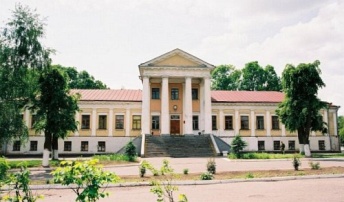 Переезд в Воложин;Экскурсия по Воложину: костёл святого Иосифа, дворцовый комплекс графов Тышкевичей, здание бывшей иешивы 